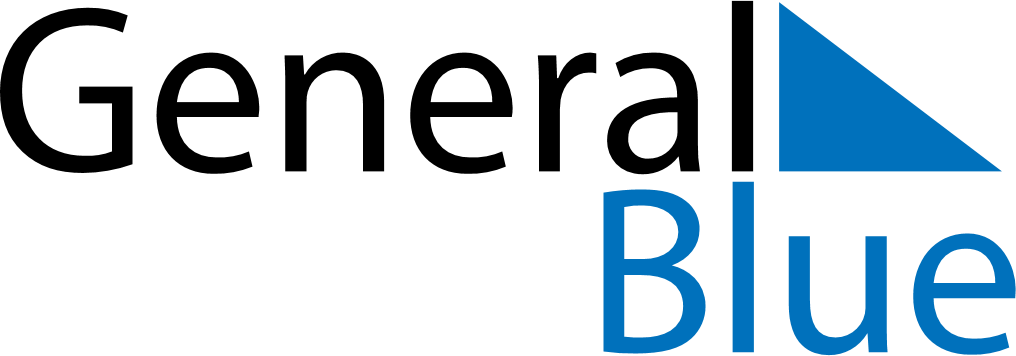 April 2021April 2021April 2021April 2021April 2021April 2021SloveniaSloveniaSloveniaSloveniaSloveniaSloveniaMondayTuesdayWednesdayThursdayFridaySaturdaySunday1234Easter Sunday567891011Easter Monday1213141516171819202122232425St. George’s Day2627282930Day of Uprising Against OccupationNOTES